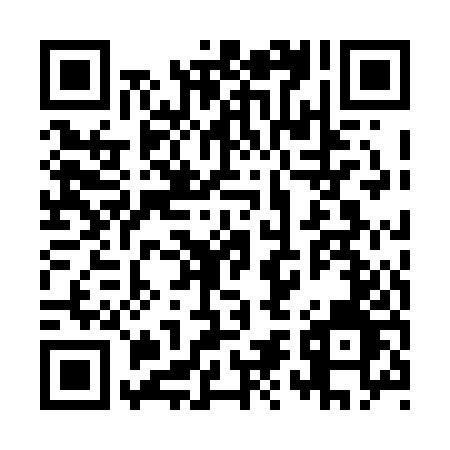 Prayer times for Sunrise Beach, Alberta, CanadaMon 1 Jul 2024 - Wed 31 Jul 2024High Latitude Method: Angle Based RulePrayer Calculation Method: Islamic Society of North AmericaAsar Calculation Method: HanafiPrayer times provided by https://www.salahtimes.comDateDayFajrSunriseDhuhrAsrMaghribIsha1Mon3:255:111:407:2210:1011:552Tue3:265:111:407:2210:0911:553Wed3:265:121:417:2110:0911:554Thu3:275:131:417:2110:0811:545Fri3:275:141:417:2110:0711:546Sat3:285:151:417:2110:0711:547Sun3:295:161:417:2010:0611:548Mon3:295:171:417:2010:0511:539Tue3:305:181:427:2010:0411:5310Wed3:305:191:427:1910:0311:5211Thu3:315:211:427:1910:0311:5212Fri3:325:221:427:1810:0211:5213Sat3:325:231:427:1810:0011:5114Sun3:335:241:427:179:5911:5115Mon3:345:261:427:179:5811:5016Tue3:355:271:427:169:5711:5017Wed3:355:281:427:169:5611:4918Thu3:365:301:437:159:5411:4819Fri3:375:311:437:149:5311:4820Sat3:385:331:437:139:5211:4721Sun3:385:341:437:139:5011:4622Mon3:395:361:437:129:4911:4623Tue3:405:371:437:119:4711:4524Wed3:415:391:437:109:4611:4425Thu3:415:401:437:099:4411:4326Fri3:425:421:437:089:4311:4227Sat3:435:441:437:079:4111:4228Sun3:445:451:437:069:3911:4129Mon3:455:471:437:059:3811:4030Tue3:455:491:437:049:3611:3931Wed3:465:501:437:039:3411:38